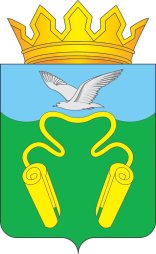 СОВЕТЛУГОВСКОГО СЕЛЬСКОГО ПОСЕЛЕНИЯКИНЕШЕМСКОГО МУНИЦИПАЛЬНОГО РАЙОНАЧЕТВЕРТОГО СОЗЫВАРЕШЕНИЕСовета Луговского сельского поселенияО комиссиях  Совета Луговского сельского поселения четвертого созываПринятоСоветом Луговского сельского поселения17 ноября 2020 годаРуководствуясь Федеральным законом от  6 октября 2003 года № 131-ФЗ «Об общих принципах организации местного самоуправления в Российской Федерации», в соответствии с частью 12 статьи 25 Устава Луговского сельского поселения,  статьей 17 Регламента Совета Луговского сельского поселения, Совет Луговского сельского поселения решил:      1.Образовать в составе  Совета Луговского сельского поселения четвертого созыва 2 (две)  комиссии, являющиеся его постоянными структурными подразделениями:- постоянная  комиссия по финансово-экономическим вопросам, вопросам собственности и законности; 	- постоянная комиссия по вопросам жизнеобеспечения поселения, охраны общественного порядка и социальным вопросам.       2. Утвердить прилагаемое Положение комиссии по финансово-экономическим вопросам, вопросам собственности и законности. (приложение № 1).       3. Утвердить прилагаемое Положение комиссии по вопросам жизнеобеспечения поселения, охраны общественного порядка и социальным вопросам (приложение № 2)    4. Считать решение  Совета  Луговского сельского поселения  от 18.11.2015 г. № 44 утратившим силу.      5. Обнародовать настоящее решение в официальном сетевом издании - на официальном сайте Кинешемского муниципального района  в разделе «Луговское сельское поселение» в информационно-коммуникационной сети «Интернет».       6.Настоящее решение вступает в силу со дня его подписания.Председатель Совета Луговского сельского поселения                                                    А.Л. ЗоровГлава Луговского сельского поселения                                                 А.П. Павлова д. Луговое17 ноября 2020 года№ 59Приложение №1к решению Совета Луговского сельского поселенияот 17.11.2020 года № 59ПОЛОЖЕНИЕо постоянной комиссии Совета   Луговского сельского поселенияпо финансово-экономическим вопросам, вопросам собственности и законностиГлава 1. ОБЩИЕ ПОЛОЖЕНИЯ         1.  Комиссия Совета   Луговского сельского поселенияпо  финансово-экономическим вопросам, вопросам собственности и законности (далее – Комиссия, Совет) формируется в порядке, установленном Регламентом Совета   Луговского сельского поселения, из числа депутатов Совета для ведения правотворческой работы, предварительного рассмотрения и подготовки вопросов для внесения на заседание Совета, других вопросов, относящихся к компетенции Комиссии.  2. Комиссия организует свою деятельность в соответствии с законодательством Российской Федерации, законами и нормативными актами Ивановской области, Уставом  Луговского сельского поселения и Регламентом  Совета    Луговского сельского поселения3. Комиссия образуется на срок полномочий Совета, является его постоянным структурным подразделением.4. В состав комиссии входят председатель Комиссии, заместитель председателя Комиссии, члены Комиссии.5. Положение о Комиссии, изменения в него утверждаются решением Совета.6. Комиссия в своей деятельности ответственна перед Советом и ему подотчетна.7. Деятельность Комиссии основана на принципах свободы обсуждения и гласности.                                   Глава 2. ФУНКЦИИ КОМИССИИ1. Комиссия:  а) предварительно рассматривает проекты программ Луговского сельского поселения;б) готовит заключения о соответствии представленных документов и материалов требованиям статьи 184.2 Бюджетного кодекса Российской Федерации и Положения о бюджетном процессе в Луговском сельском поселении;в) предварительно рассматривает проект бюджета Луговского сельского поселения, изменения и дополнения в него, принципы формирования доходной части и расходной части бюджета Луговского сельского поселения по каждому источнику доходов;г) осуществляет контроль в ходе рассмотрения отдельных вопросов исполнения бюджета Луговского сельского поселения на своих заседаниях;д) представляет Совету предложения по осуществлению контроля в ходе рассмотрения отдельных вопросов исполнения бюджета Луговского сельского поселения на заседаниях Совета, в ходе проводимых Советом депутатских слушаний и в связи с депутатскими запросами;е) готовит предложения по формированию и определению правового статуса органов внешнего муниципального финансового контроля;ж) предварительно рассматривает отчет об исполнении бюджета Луговского сельского поселения;з) рассматривает проекты правовых актов, регулирующих вопросы эффективного и рационального использования средств бюджета Луговского сельского поселения;и) рассматривает вопросы введения местных налогов и сборов, предоставления налогоплательщикам дополнительных налоговых льгот в части, поступающей в бюджет Луговского сельского поселения;к) вырабатывает стратегию повышения эффективности бюджетного процесса Луговского сельского поселения, расходовании бюджетных средств;л) рассматривает вопросы инвестиционной политики Луговского сельского поселения;м) определяет долгосрочные цели и задачи муниципального управления и социально-экономического развития Луговского сельского поселения, согласованных с приоритетами и целями социально-экономического развития Российской Федерации и Ивановской области;н) предварительно рассматривает документы стратегического планирования Луговского сельского поселения;о) предварительно рассматривает вопросы развития и поддержки малого и среднего предпринимательства;п) взаимодействует с Межрайонной инспекцией Федеральной налоговой службы № 5 по Ивановской области по вопросам, находящимся в компетенции комиссии;р) рассматривает иные вопросы, отнесенные к ведению комиссии.2. Комиссия использует все виды и формы деятельности, не запрещенные законодательством, проводит заседания, в том числе совместные и выездные;Глава 3. ПРОЦЕДУРНЫЕ ВОПРОСЫ1. Заседания Комиссии проводятся в соответствии с планом работы, но не реже одного раза в месяц. Комиссия может не проводить заседания в период массовых отпусков (июль - август).2. Внеочередное заседание созывается по инициативе председателя Комиссии, а также членов Комиссии численностью не менее одной третей от общего числа депутатов, входящих в состав Комиссии, по требованию Председателя Совета, главы поселения.3. Депутаты Комиссии, Председатель Совета, глава поселения,  соответствующие структурные подразделения администрации, инициаторы рассмотрения вопросов либо приглашенные на заседание уведомляются о созыве заседания Комиссии  не менее чем за три рабочих дня, руководители организаций, приглашенные на заседание Комиссии в качестве докладчиков, не менее чем за семь рабочих дней.4. В заседаниях Комиссии могут принимать участие с правом  голоса депутаты  Совета, не входящие в ее состав.5. На заседаниях Комиссии могут присутствовать глава поселения, заместители главы администрации, специалисты администрации, а также другие заинтересованные лица по приглашению.На ее заседаниях могут присутствовать представители  средств массовой информации.6. Комиссия может проводить совместные с другой комиссией  Совета заседания.7. Заседание Комиссии правомочно, если на нем присутствует более половины от общего числа членов Комиссии.8. Заседание проводит председатель Комиссии или (при отсутствии первого) его заместитель.9. Итоги заседания оформляются протоколом за подписью председателя (при его отсутствии заместителя председателя) Комиссии. В отдельных случаях принимается специальное решение Комиссии, которое подписывает председатель (при его отсутствии заместитель председателя).10. В ходе заседания комиссия принимает решения в виде  заключений, предложений и рекомендаций по проектам решений и постановлений Совета, вынесенным на рассмотрение Совета. 11. Решение Комиссии принимается большинством голосов от числа присутствующих членов Комиссии.12. Комиссия имеет право вносить предложения по повестке дня заседаний Совета, которые направляются на имя Главы поселения. По поручению Комиссии ее представители имеют право выступать на заседаниях  Совета либо на заседаниях другой Комиссии с докладами или содокладами по вопросам, относящимся к ведению профильной Комиссии и с учетом принятого ею решения. Член Комиссии, имеющий мнение, отличное от мнения Комиссии, вправе изложить свою позицию  Совету.13. Предложение о проведении мероприятий Комиссии принимается большинством голосов от общего числа членов Комиссии.14. Протоколы заседаний Комиссии хранятся в соответствии с инструкциями по делопроизводству.15. Комиссия в своей работе с уведомлением Председателя Совета, главы поселения использует технические и транспортные средства, находящиеся на балансе  Совета, канцелярские и прочие принадлежности.16. О своей деятельности Комиссия информирует Совет.Глава 4. ПРЕДСЕДАТЕЛЬ  КОМИССИИ1. Председатель Комиссии избирается из числа депутатов решением Совета  открытым голосованием большинством голосов от общего числа депутатов Совета. 2. Кандидатуры на должность председателя Комиссии  предлагаются  Председателем Совета поселения. 3. В ходе обсуждения кандидатур на должность председателя Комиссии кандидаты отвечают на вопросы, могут выступить со своей программой действий.4. Результаты голосования по избранию председателя Комиссии оформляются протоколом.  .5. Первое заседание Комиссии организует и проводит Председатель Совета поселения, который подписывает протокол.6. Председатель Комиссии может быть переизбран:1) по требованию группы депутатов, входящих в состав Комиссии, большинством от списочного состава членов Комиссии, с последующим  утверждением решения Комиссии  на заседании Совета;2) при добровольном сложении председателем Комиссии своих полномочий на основании письменного заявления.  7. Председатель Комиссии:1) организует работу Комиссии и ведает ее внутренним распорядком;2) ведет заседания Комиссии;3) представляет комиссию в отношениях с  Советом,  администрацией поселения, государственными органами, иными органами, учреждениями, организациями, в том числе общественными;        4) представляет проекты нормативных актов, заключения, рекомендации и предложения, подготовленные комиссией для рассмотрения на Совете;        5) дает поручения членам Комиссии;6) приглашает на заседания Комиссии представителей предприятий, учреждений, организаций для участия в обсуждении рассматриваемых вопросов;7) информирует членов Комиссии о выполнении решений Комиссии, рассмотрении ее предложений и рекомендаций;8) подписывает решения, заключения, обращения, рекомендации Комиссии и протоколы заседаний Комиссии.Глава 5.  ЗАМЕСТИТЕЛЬ ПРЕДСЕДАТЕЛЯ КОМИССИИ  Заместитель председателя Комиссии избирается из числа депутатов открытым голосованием большинством голосов от общего числа депутатов.  Результаты голосования по избранию заместителя  председателя Комиссии оформляются протоколом. Решение   об избрании заместителя председателя Комиссии принимается Советом.2. Заместитель председателя Комиссии может быть переизбран:1) по требованию группы депутатов, входящих в состав Комиссии, большинством от списочного состава членов Комиссии, с последующим  утверждением решения Комиссии  на заседании Совета;2) при добровольном сложении заместителем председателя Комиссии своих полномочий на основании письменного заявления.  3. На заседаниях Совета заместитель председателя Комиссии содействует председателю Комиссии в выполнении возложенных на него обязанностей, выполняет по поручению председателя Комиссии отдельные его функции и замещает председателя Комиссии в случае его отсутствия.Приложение №2к решению Совета Луговского сельского поселенияот 17.11.2020 года № 59ПОЛОЖЕНИЕ о постоянной комиссии Совета   Луговского сельского поселения по вопросам жизнеобеспечения поселения, охраны общественного порядка и социальным вопросам  Глава 1. ОБЩИЕ ПОЛОЖЕНИЯ1.  Комиссия Совета   Луговского сельского поселения по вопросам жизнеобеспечения поселения, охраны общественного порядка и социальным вопросам   (далее – Комиссия, Совет) формируется в порядке, установленном Регламентом Совета  Луговского сельского поселения, из числа депутатов Совета для ведения правотворческой работы, предварительного рассмотрения и подготовки вопросов для внесения на заседание Совета, других вопросов, относящихся к компетенции Комиссии.      2. Комиссия организует свою деятельность в соответствии с законодательством   Российской Федерации, законами и нормативными актами Ивановской области, Уставом Луговского сельского поселения и Регламентом  Совета   Луговского сельского поселения (далее – Регламент Совета).3. Комиссия образуется на срок полномочий Совета, является его постоянным структурным подразделением.4. В состав комиссии входят председатель Комиссии, заместитель председателя Комиссии, члены Комиссии.5. Положение о Комиссии, изменения в него утверждаются решением Совета.6. Комиссия в своей деятельности ответственна перед Советом и ему подотчетна.7. Деятельность Комиссии основана на принципах свободы обсуждения и гласности.Глава 2. ФУНКЦИИ КОМИССИИ1. Комиссия:1) рассматривает проект решения Совета о бюджете Луговского сельского поселения на текущий финансовый год и плановый период и готовит заключение по указанному проекту в свете приоритетных направлений развития социальной политики поселения;2) предварительно  рассматривает и дает заключения по вопросам, связанным с принятием решений о создании, реорганизации и ликвидации муниципальных учреждений Луговского сельского поселения (далее – поселения);3) рассматривает и готовит рекомендации и предложения по проекту решения Совета о внесении изменений в решение Совета о бюджете поселения на текущий финансовый год и плановый период в свете приоритетных направлений развития социальной политики поселения;4) рассматривает вопросы в области социальной политики;5) предварительно рассматривает и дает заключения по проектам правовых актов Совета в сфере правового регулирования муниципальной службы, а также организационного обеспечения деятельности органов местного самоуправления поселения;6) предварительно рассматривает и дает заключения по вопросам создания условий для предоставления транспортных услуг населению и организации транспортного обслуживания населения между поселениями в границах поселения;7) предварительно рассматривает вопросы и дает заключения по вопросам создания условий для обеспечения поселения услугами связи, общественного питания, торговли и бытового обслуживания;8) готовит предложения и рекомендации о внесении изменений и дополнений в Устав  Луговского сельского поселения, предложения по Регламенту  Совета, внесению в него изменений;9) участвует в разработке проектов решений  и постановлений Совета  в соответствии с компетенцией Комиссии; анализирует по вопросам своего ведения нормативную базу поселения, готовит  предложения по внесению изменений в действующие муниципальные правовые акты  поселения;10) предварительно рассматривает вопросы о награждении Почетной грамотой Совета   Луговского сельского поселения, поощрении Грамотой Совета   Луговского сельского поселения, Благодарственным письмом Совета   Луговского сельского поселения; 11) контролирует (в пределах компетенции Совета) обязательное исполнение на всей территории поселения правовых актов, Устава  Луговского сельского поселения, решений  Совета;12) осуществляет контроль за исполнением администрацией и должностными лицами администрации полномочий по решению вопросов местного значения, находящихся в ведении Комиссии;13) осуществляет контроль в пределах компетенции Совета за соблюдением действующего законодательства по вопросам ведения Комиссии, а также за выполнением решений Совета и его комиссий учреждениями, общественными и другими организациями, расположенными на территории поселения, независимо от формы собственности (подчинения);14) осуществляет иные полномочия в соответствии с Уставом Луговского  сельского поселения  и Регламентом Совета.2. Комиссия рассматривает поступающие в Совет обращения, заявления граждан и организаций, другие материалы, дает по ним заключения, производит обследования объектов, осуществляет проверку документации на предмет соответствия стандартам, нормам и правилам, в пределах своей компетенции дает ответы и рекомендации.3. Комиссия использует все виды и формы деятельности, не запрещенные законодательством, проводит заседания, в том числе совместные и выездные;Глава 3. ПРОЦЕДУРНЫЕ ВОПРОСЫ1. Заседания Комиссии проводятся в соответствии с планом работы, но не реже одного раза в месяц. Комиссия может не проводить заседания в период массовых отпусков (июль - август).2. Внеочередное заседание созывается по инициативе председателя Комиссии, а также членов Комиссии численностью не менее одной третей от общего числа депутатов, входящих в состав Комиссии, по требованию председателя Совета поселения.3. Депутаты Комиссии, Председатель Совета, глава поселения, соответствующие структурные подразделения администрации, инициаторы рассмотрения вопросов либо приглашенные на заседание уведомляются о созыве заседания Комиссии  не менее чем за три рабочих дня, руководители организаций, приглашенные на заседание Комиссии в качестве докладчиков, не менее чем за семь рабочих дней.4. В заседаниях Комиссии могут принимать участие с правом  голоса депутаты  Совета, не входящие в ее состав.5. На заседаниях Комиссии могут присутствовать заместители главы  администрации, специалисты администрации, а также другие заинтересованные лица по приглашению.На ее заседаниях могут присутствовать представители  средств массовой информации.6. Комиссия может проводить совместные с другой комиссией  Совета заседания.7. Заседание Комиссии правомочно, если на нем присутствует более половины от общего числа членов Комиссии.8. Заседание проводит председатель Комиссии или (при отсутствии первого) его заместитель.9. Итоги заседания оформляются протоколом за подписью председателя (при его отсутствии заместителя председателя) Комиссии. В отдельных случаях принимается специальное решение Комиссии, которое подписывает председатель (при его отсутствии заместитель председателя).10. В ходе заседания комиссия принимает решения в виде  заключений, предложений и рекомендаций:- по проектам решений и постановлений Совета, вынесенным на рассмотрение Совета на  заседании; - по прочим вопросам.11. Решение Комиссии принимается большинством голосов от числа присутствующих членов Комиссии.12. Комиссия имеет право вносить предложения по повестке дня заседаний Совета, которые направляются на имя главы поселения. По поручению Комиссии ее представители имеют право выступать на заседаниях  Совета с докладами по вопросам, относящимся к ведению профильной Комиссии и с учетом принятого ею решения. Член Комиссии, имеющий мнение, отличное от мнения Комиссии, вправе изложить свою позицию  Совету.13 Предложение о проведении мероприятий Комиссии принимается большинством голосов от общего числа членов Комиссии.14. Протоколы заседаний Комиссии хранятся в соответствии с инструкциями по делопроизводству.15. Комиссия в своей работе с уведомлением Председателя Совета, главы поселения использует технические и транспортные средства, находящиеся на балансе  Совета, канцелярские и прочие принадлежности.16. О своей деятельности Комиссия информирует Совет.Глава 4. ПРЕДСЕДАТЕЛЬ  КОМИССИИ1. Председатель Комиссии избирается из числа депутатов  открытым голосованием большинством голосов от общего числа депутатов. 2. Кандидатуры на должность председателя Комиссии предлагаются главой поселения. 3. В ходе обсуждения кандидатур на должность председателя Комиссии кандидаты отвечают на вопросы, могут выступить со своей программой действий.4. Результаты голосования по избранию председателя Комиссии оформляются протоколом. Решение об избрании председателя Комиссии утверждается  решением  Совета.5. Первое заседание Комиссии организует и проводит Председатель Совета поселения, который подписывает протокол.6. Председатель Комиссии может быть переизбран:1) по требованию группы депутатов, входящих в состав Комиссии, большинством от списочного состава членов Комиссии, с последующим  утверждением решения Комиссии  на заседании Совета;2) при добровольном сложении председателем Комиссии своих полномочий на основании письменного заявления.  7. Председатель Комиссии:1) организует работу Комиссии и ведает ее внутренним распорядком;2) ведет заседания Комиссии;3) представляет комиссию в отношениях с  Советом,  администрацией поселения, государственными органами, иными органами, учреждениями, организациями, в том числе общественными; 4) представляет проекты нормативных актов, заключения, рекомендации и предложения, подготовленные комиссией для рассмотрения на Совете;5) дает поручения членам Комиссии;6) приглашает на заседания Комиссии представителей предприятий, учреждений, организаций для участия в обсуждении рассматриваемых вопросов;7) информирует членов Комиссии о выполнении решений Комиссии, рассмотрении ее предложений и рекомендаций;8) подписывает решения, заключения, обращения, рекомендации Комиссии и протоколы заседаний Комиссии.Глава 5.  ЗАМЕСТИТЕЛЬ ПРЕДСЕДАТЕЛЯ КОМИССИИ1. Заместитель председателя Комиссии избирается открытым голосованием большинством голосов от общего числа депутатов Совета.  Результаты голосования по избранию заместителя  председателя Комиссии оформляются протоколом. Решение   об избрании заместителя председателя Комиссии утверждается решением Совета.2. Заместитель председателя Комиссии может быть переизбран:1) по требованию группы депутатов, входящих в состав Комиссии, большинством от списочного состава членов Комиссии, с последующим  утверждением решения Комиссии  на заседании Совета;2) при добровольном сложении заместителем председателя Комиссии своих полномочий на основании письменного заявления.  3. На заседаниях Совета заместитель председателя Комиссии содействует председателю Комиссии в выполнении возложенных на него обязанностей, выполняет по поручению председателя Комиссии отдельные его функции и замещает председателя Комиссии в случае его отсутствия.